.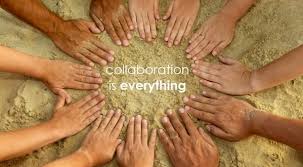 Comunicación En la preparatoria Health Leadership, creemos que la comunicación es lo que nos lleva al éxito!  Aquí hay algunas maneras de las que nos podemos comunicar con nuestros estudiantes y familias:   https://healthleadershiphighschool.org Facebook: @healthleadershiphs Instagram: @healthabqBoletín Informativo Mensual y información importante enviado a través de Remind, correo electrónico y Jupiter Numero de teléfono directo de HLHS: 505-750-4547Coordinadora de Titulo 1: Carolina Quiñones-Suarez: 505-750-4547 x108 y a través de correo electrónico Carolina@healthleadershiphighschool.org Recursos del Apoyo Estudiantil:https://sites.google.com/healthleadershiphighschool.org/socialwork/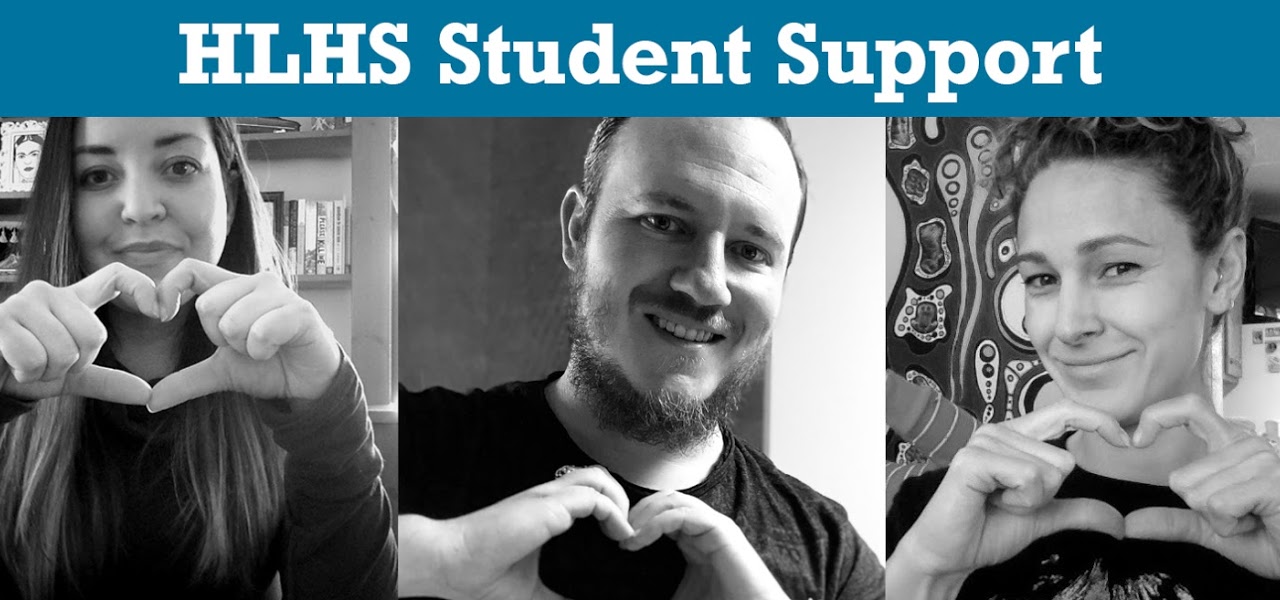 Servicios de TransiciónHLHS provee servicios de transición que apoya la jornada educacional en Health Leadership High School y más allá! Descubra mas información aquí: Recursos del Involucramiento Comunitario:https://sites.google.com/healthleadershiphighschool.org/community-engagement-resources/homeAprendizaje Basado en ProyectoOur project-based learning model fully integrates our pillars of community engagement and student support to create a learning environment that acknowledges each student’s needs and interests. All projects are supported by community partners who help students identify driving questions and real-world problems, and then act as mentors, collaborators, and audience for the student’s ongoing learning and project work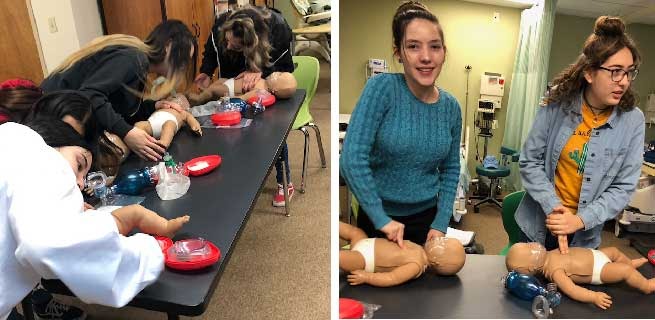 La Preparatoria Health Leadership también tiene el primer y único Programa de Certificación de los Trabajadores de Salud Comunitaria en el estado de Nuevo México!  HLHS ofrece clases de crédito dual en asociación con CNM, Certificado de Asistente de Enfermería, Exploración de Profesión y Colegio y  oportunidades de Acceso como también practicas pagadas y no pagadas!  La Preparatoria Health Leadership ofrece un programa de día y de la tarde para estudiantes de edades  14-21!  